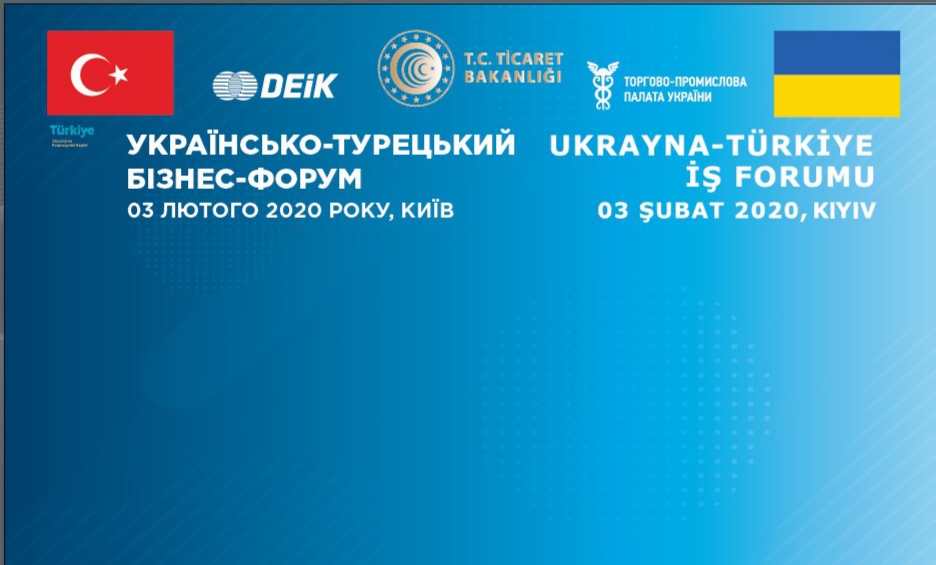 Місце проведення: ТПП України (Київ, вул. Велика Житомирська, 33, зала «Гранд-хол»)Робочі мови: українська, турецька (переклад забезпечується)Місце проведення: ТПП України (Київ, вул. Велика Житомирська, 33, зала «Гранд-хол»)Робочі мови: українська, турецька (переклад забезпечується)Місце проведення: ТПП України (Київ, вул. Велика Житомирська, 33, зала «Гранд-хол»)Робочі мови: українська, турецька (переклад забезпечується)13:30-14:00РЕЄСТРАЦІЯРЕЄСТРАЦІЯ14:00-15:10ВІДКРИТТЯ СЕСІЇВІДКРИТТЯ СЕСІЇМодератор: віце-президент ТПП України Валерій КорольМодератор: віце-президент ТПП України Валерій КорольГеннадій ЧижиковПрезидент Торгово-промислової палати УкраїниРушен ЧетінГолова Турецько-української Ділової РадиТарас Качка*Заступник Міністра розвитку економіки, торгівлі та сільського господарства України - Торговий представник УкраїниАбрамович Дмитро *Перший заступник Міністра інфраструктури УкраїниБурак ПехліванПрезидент турецько-української міжнародної асоціації бізнесменів (TUID)Дмитро СенниченкоГолова Фонду Держмайна УкраїниСергій НіжинськийЗаступник Міністра соціальної політики Данило Білак*UkraineInvestВіктор ДовганьРадник міністра інфраструктури УкраїниЮрій МалаховГолова Правління АТ КІЕПВладислав КолодяжнийВідео-презентація ГАЗТРОН-УКРАЇНАТетяна МіськоваДержавна установа “Офіс з просування експорту України”Зафер ОзбайГолова TUSiBЮрій ГусєвГолова Державної обласної адміністрації Херсонської областіОлександр СукмановЗаступник голови правління ДФЗІ Міністерства економікиАлі БулутDEİK DTİKКемаль КерназEkoAvrasia15:10-16:00B2BCoffee break	B2BCoffee break	16:00-16:30УРОЧИСТА ЧАСТИНА ФОРУМУ ЗА УЧАСТІ ПРЕЗИДЕНТІВ ДВОХ КРАЇН:Геннадій Чижиков, Президент Торгово-Промислової палати УкраїниМітхат Єнігюн, Віце-президент DEİKВолодимир Зеленський, Президент УкраїниРедже́п Тайї́п Ердога́н, Президент Республіки ТуреччинаУРОЧИСТА ЧАСТИНА ФОРУМУ ЗА УЧАСТІ ПРЕЗИДЕНТІВ ДВОХ КРАЇН:Геннадій Чижиков, Президент Торгово-Промислової палати УкраїниМітхат Єнігюн, Віце-президент DEİKВолодимир Зеленський, Президент УкраїниРедже́п Тайї́п Ердога́н, Президент Республіки Туреччина16:30 -17:30Продовження  B2B переговорівПродовження  B2B переговорів